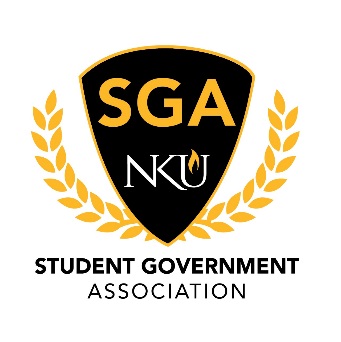 MinutesFebruary 1, 2021Call to OrderPresident Goodwin called the meeting to order at 3:30 pmRoll CallJustices Present: Garcia, PriceJustices Absent: NoneJustices Excused: NoneSenators Present: Abraham, Ampfer, Arango, Cantero, Carter, Coates, Delgado, Goodwin, Hall, Miller, Minniefield, Nguyen, Renton, Sis, Sullivan, Stevenson, Turner, Uhlenbrock, WeisSenators Absent: NoneSenators Excused: Goebel, PotterExecutive Cabinet Present: Cleary, Cordle, Derks, Goodwin, Miller, Millward, WilsonExecutive Cabinet Absent: NoneExecutive Cabinet Excused: NonePledge of AllegiancePresident Goodwin entertained a motion to approve minutes as distributed. The motion was sub-moved by Chairman Delgado and seconded by Chairwoman Miller. The motion carried and minutes were approved.Reading of MinutesOpen SessionPresentation on the new residential hall furnishings by Director of Housing, David BerlandExecutive Board ReportsSecretary of Public Relations, Emily MillerWelcome new senators and new justiceHomecoming updateVolunteers are needed for various homecoming activitiesEnd of reportSecretary of Student Involvement, Allan MillwardPAG and Legacy updateEnd of reportSecretary of Administration, Stephen CordleNew appointments welcome and overviewEnd of reportVice President, Mia DerksWelcome new membersCommittee assignmentsCounseling fees waved Apply for CARES fundingEnd of reportPresident, Lauren GoodwinEO recapRally for Higher EducationEnd of reportCommittee ReportsStudent Advocacy, Ronald DelgadoCommittee overviewEnd of reportUniversity Improvements, Hanson NguyenCommittee overviewEnd of reportAcademic Excellence, Hannah MillerCommittee overviewEnd of reportEx Officio ReportsChief of Staff, Jacob WilsonWelcome new senatorsOffice hoursEnd of reportChief Justice, TJ ClearyElection updateEnd of reportAdvisor ReportsSarah AikmanSarah, we miss you. Arnie SlaughterNo reportLiaison ReportsThe NorthernerNo reportStaff CongressStaff Congress reportEnd of reportRHA Old BusinessNo old businessNew BusinessAppointmentsThe candidates for appointment introduced themselves and answered any questions from the body.President Goodwin entertained a motion to enter executive session. Chairman Delgado sub-moved and Chairwoman Miller seconded. The motion carried and executive session was entered.Chairman Delgado motioned to vote on the candidates as a slate by roll call vote. Chairwoman Miller seconded and the motioned carried. A roll call vote was held, and all candidates were approved.Chairman Delgado motioned to exit executive session. Chairwoman Miller seconded. The motion carried and the body left executive session.Chief Justice Cleary swore in the new membersArnie Slaughter, advisor emeritus and Dean of Students spoke and led the body in discussion.AnnouncementsSenator Cannon spoke about an upcoming NPHC event. Please register if you are interested. AdjournmentPresident Goodwin entertained a motion to adjourn. Senator Renton sub-moved and Chairwoman Miller seconded. The motion carried and meeting adjourned at 5:11. 